ҠАРАР                                                                                      ПОСТАНОВЛЕНИЕ05 октябрь 2022 й.                                 № 37                          05 октября 2022 г.Об участии  в муниципальном этапе республиканского конкурса «Трезвое  село 2022 года»В целях установления и сохранения традиций здорового образа жизни, снижения потребления алкогольной продукции, снижения показателей смертности от употребления алкоголя, Администрация сельского поселения Месягутовский сельсовет муниципального района Янаульский район Республики Башкортостан ПОСТАНОВЛЯЕТ:1. Принять участие  в муниципальном этапе республиканского конкурса «Трезвое село 2022 года».2. Создать оргкомитет по участию в муниципальном этапе республиканского конкурса «Трезвое село 2022 года » в составе:        3. Утвердить  план  мероприятий  участника муниципального этапа республиканского конкурса среди сельских населенных пунктов Республики Башкортостан «Трезвое село 2022 года» (Приложение №1).Глава сельского поселения                                                              Р.Р.ВалиуллинаПЛАН МЕРОПРИЯТИЙучастника муниципального этапа республиканского конкурсасреди сельских населенных пунктов Республики Башкортостан «Трезвое село 2022 года»деревни Старый Алдар муниципального района Янаульский район Республики Башкортостан(наименование населенного пункта (участника конкурса)  муниципального района Республики Башкортостан)                             Глава сельского поселения                      _____________             Валиуллина Р.Р.                                                                                                                                                                  (подпись)                            (расшифровка подписи)   	«____» __________________ 20___ года БАШKОРТОСТАН РЕСПУБЛИКАHЫЯNАУЫЛ  РАЙОНЫ МУНИЦИПАЛЬ РАЙОНЫНЫN мeсefyт  АУЫЛ СОВЕТЫ АУЫЛ БИЛEМEHЕ  ХАКИМИEТЕ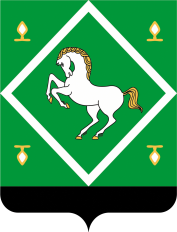 Администрация сельского поселения Месягутовский сельсовет МУНИЦИПАЛЬНОГО  районаЯНАУЛЬСКИЙ РАЙОН РЕСПУБЛИКИ БАШКОРТОСТАНВалиуллина Р.Р.- глава сельского поселения;Низамова А.Н.- управляющий делами;Ярмухаметова Г.И.- член женсовета;Кашапова Р.Р.-  председатель  женсовета;Сибагатуллина Г.Р.- художественный руководитель СДК с. Месягутово;Ахмадишина И.Р.- депутат Совета сельского поселения;Шарипова Л.Р.- культорганизатор сельским клубом;Ахкямова Л.Х.- библиотекарь;  Такиуллина Г.М.    - заведующий филиалом МБОУ СОШ с. Ямады   в с.МесягутовоУтвержденопостановлением Администрациисельского поселения Месягутовский сельсоветмуниципального района Янаульский районРеспублики Башкортостанот 05 октября 2022 года № 37№п/пНаименование мероприятияДата и время  проведения мероприятияМесто проведения мероприятияФормат проведения мероприятияИсполнители(номер телефонаответственного лица)1Проведение собрания с жителями  об участии сельского поселения  в конкурсе «Трезвое село 2022 года» Октябрь 2022гТерритория родникаСобрание жителей. Субботник по благоустройству территории родникаГлава сельского поселения Валиуллина Р.Р. (8-987-602-8255)2Проведение встречи (беседы с индивидуальными предпринимателями  сельского поселения, реализующими алкогольную продукцию и табак о сокращении и о дальнейшем  прекращении реализации алкоголя и табакаОктябрь 2022 г.д.Старый АлдарБеседа. Вручение памяток о вреде алкоголя и табака для дальнейшего размещения в здании магазина. Глава сельского поселения Валиуллина Р.Р. (8-987-602-8255)Фельдшер Яруллина Залия Анваровна (8-917-740-1650)Медсестра Сафутдинова Люция Аннасовна (8-917-482-8667)3Проведение спортивного мероприятия «Время здоровья!» Октябрь 2022гд.Старый АлдарГлава сельского поселения Валиуллина Р.Р. (8-987-602-8255)Жители д.Старый Алдар4Организация и проведение встречи с жителями д.Старый Алдар под девизом «Мы за здоровый образ жизни», посвященной пропаганде здорового образа жизни, профилактике наркомании, алкоголизма, табакокуренияОктябрь 2022гд.Старый АлдарГлава сельского поселения Валиуллина Р.Р. (8-987-602-8255)Орг.комитет5Обеспечить исполнение федерального и регионального законодательств в сфере продажи и употребления алкогольных и табачных изделий : - «Об ограничении курения табака»- Распоряжение Правительства российской Федерации от 30.12.2009 г. № 2128оформление наглядности в общественных местах-  О запрете курения ;- Запрет на распитие спиртных  напитков  в общественных и рабочих  местах;- Запрет на продажу алкогольных и табачных изделий несовершеннолетним гражданам ;постояннод.Старый АлдарРазмещение агитационных материалов в общественных местахГлава сельского поселения Валиуллина Р.Р. (8-987-602-8255)Орг.комитет6Изготовление и размещение в сельской библиотеке стенда, уголка здоровья, посвященных здоровому образу жизни постоянноСельская библиотека в д.Старый АлдарБиблиотекарь Ахкямова Луиза Хамитовна (8-917-376-7043)7Работа с гражданами, производящими и злоупотребляющими алкоголем: индивидуальные беседы с участием религиозных деятелей;в течение годад.Старый АлдарСобрание жителей (беседа)Глава сельского поселения Валиуллина Р.Р. (8-987-602-8255)(Фельдшер) Яруллина Залия Анваровна  (8-917-740-1650)Медсестра Сафутдинова Люция Аннасовна (8-917-482-8667)8Фото-презентация семей, отдельных граждан в населенных пунктах и на стенде администрации СП, ведущих здоровый образ жизни под названием «Гордость деревни».постоянноЗдание Администрации сельского поселения, официальный сайт, страница в соц.сетиФото-коллажГлава сельского поселения Валиуллина Р.Р. (8-987-602-8255)Орг.комитет9Организация фотовыставок  с вывешиванием на стенде администрации сельского поселения и учреждений культуры фотографий граждан, злоупотребляющих алкоголем и табаком под заголовком «Добровольно убивают себя».постоянноЗдание Администрации сельского поселенияФото-коллажГлава сельского поселения Валиуллина Р.Р. (8-987-602-8255)Орг.комитет10Провести конкурс рисунков и сочинений  среди учащихся школ с антиалкогольной и антитабачной тематикой- «В единстве наша сила»;- «Вместе дружная семья»;- «Учимся понимать и уважать других»;- «Живущие с нами по соседству».Октябрь 2022г.Филиал МБОУ СОШ с. Ямады   в д.Старый АлдарЗаведующий Филиалом МБОУ СОШ с. Ямады   в д.Старый Алдар Такиуллина Гульнара Мирхадиевна (8-987-031-5468)11Организация конкурсов среди населения:- «Трезвый житель села»;- «Трезвый механизатор»;- «Трезвый животновод».Ноябрь 2022г.Онлайн-конкурс(голосование)Глава сельского поселения Валиуллина Р.Р. (8-987-602-8255)Орг.комитет12Читательская конференция Предоставление рекомендательного списка литературы по тематикам:- «Осторожно: наркомания, СПИД»- «Жизнь без сигарет»-«Пить – значит не быть»- «Тайна эликсира молодости»Ноябрь 2022гМесягутовская библиотекаБиблиотекарь Ахкямова Луиза Хамитовна (8-917-376-7043)13Проведение в образовательных учреждениях сельского поселения родительских собраний, классных часов, уроков здоровья по формированию здорового образа жизни учащихся с использованием наглядных агитационных материалов, демонстрацией видеофильмов и слайдов. В течение   учебного годаФилиал МБОУ СОШ с. Ямады   в д.Старый АлдарБеседаЗаведующий Филиалом МБОУ СОШ с. Ямады   в с.Месягутово Такиуллина Гульнара Мирхадиевна (8-987-031-5468)14Атлетический кросс «Я выбираю жизнь»Ноябрь 2022 г.д.Старый АлдарСпортивные состязанияГлава сельского поселения Валиуллина Р.Р. (8-987-602-8255)Орг.комитет15Велопробег «Мы за трезвое будущее»Октябрь 2022 годад.Старый АлдарвелопробегГлава сельского поселения Валиуллина Р.Р. (8-987-602-8255)Орг.комитет